附件1：大连海洋大学创业孵化项目年度考核报告创新创业学院2024年3月制项目基本情况项目的进展（经营）情况取得的阶段性成果投融资情况知识产权情况参加创新创业类大赛及获奖情况参加响应基地活动情况项目存在的问题及解决途径下一步工作计划及2024年目标附件2：第一批创业孵化项目清单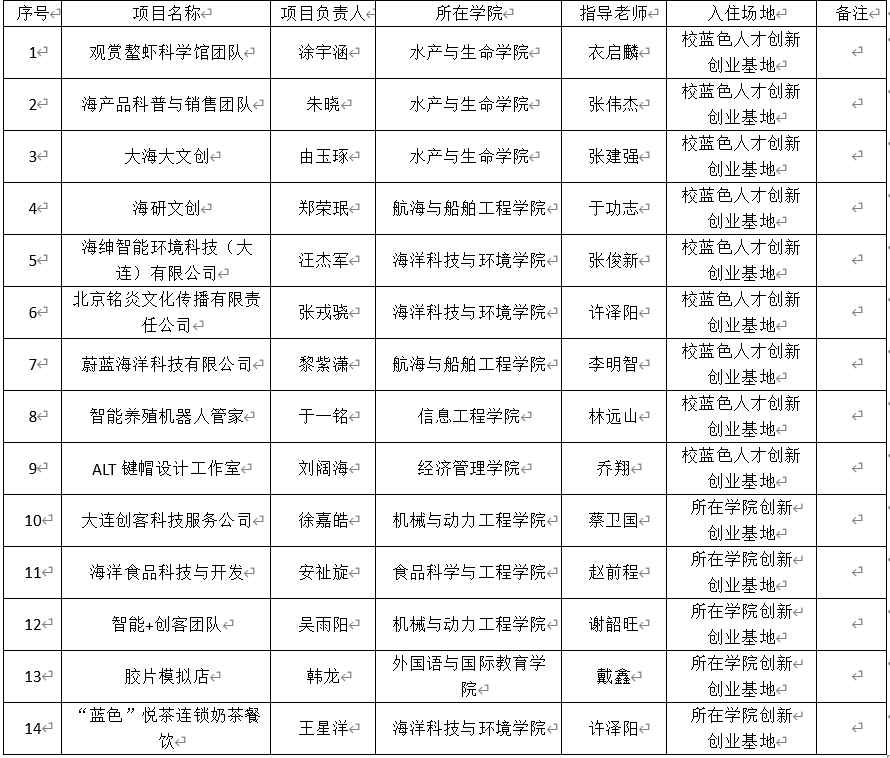 注：原则上，已撤项项目不能参加年度考核。年度：学生负责人姓名：学生所在学院及专业：指导教师姓名：项目名称负责人姓名学号联系电话E-Mail指导教师姓名联系电话已注册公司名称统一社会信用代码项目简介项目简介项目简介项目简介